г. Киров							28 июня 2011 годаАКТбезвозмездной передачи материальных ценностейНастоящим актом устанавливается передача от АНО «Институт проектирования инновационных моделей образования» в постоянное пользование ООО ДОЛ «Березка» 10 комплектов компьютерной техники без установленного программного обеспечения, обладающих следующими характеристиками: Celeron 1200МГц + ОЗУ 512Мб + HDD 40Гб + монитор 17” + клавиатура + мышь.Оборудование передается безвозмездно для использования в образовательном процессе лагеря на неопределенный срок.  Директор института:				К.А. КолесниковДиректор лагеря:					С.А. Коновалов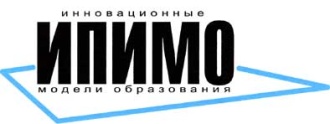 АНО «Институт проектирования инновационных моделей образования»610004, г. Киров, ул. Р.Люксембург, 30тел. (8332)46-23-08, факс (8332)65-46-85www.model-edu.ru, ipimo@list.ru  ОГРН 1083400000861, ИНН 4345244421